
                                           Пояснительная записка
Современный мир характеризуются сегодня обострением внутренних противоречий личности, особенно детской, связанной со сменой общественных ориентиров, неопределенностью в образовательной политике, проблемами семейного воспитания, отсутствием детских общественных формирований и проблемами детского досуга.

СМИ зачастую несут дополнительную угрозу снижения нравственных критериев в сознании и поведении школьников, ведут к нарастанию стрессовой ситуации, состоянию тревоги, агрессии, душевной напряженности и подавленности. Обидчивость, импульсивность, раздражительность – всё это мешает нормальному развитию ребенка, ограничивают его общение, творческое самовыражение.

Любой подросток стремится подчеркнуть свою индивидуальность, найти эстетическое самовыражение, получать наслаждение от общения с окружающим миром. Зная основные способы росписи ткани можно приобщиться к интересному и полезному делу, реализовать свой творческий потенциал и подготовиться к сознательному выбору будущей профессии. Программа «Батик» способствует решению проблем социальной адаптации и творческого развития детей. Способствует всестороннему развитию личности. Формирует интерес к культуре, художественному творчеству. 

Занятия по художественной обработке материалов развивают мелкую моторику и внимательность, формируют усидчивость и терпение, совершенствуют личные качества – абстрактное мышление, художественный вкус, расширяют и углубляют кругозор. 

Рисуя, ребёнок развивает своё пространственное мышление, глазомер. Учится объединять отдельные части в композицию. Появляется навык планировать свои действия, подбирая соответствующие замыслу материалы и цвета. Чувства, которые испытывает ребёнок, - будь то радость, восхищение или же горесть и переживание, он может выразить с помощью красок. Поэтому, рассматривая детский рисунок, педагог может заглянуть во внутренний мир ребёнка, понять, что его тревожит, что он любит, как относится к себе и окружающим, о чём мечтает. Психологами давно доказано положительное влияние арт-терапии. А роспись ткани, благодаря яркости, - самая настоящая терапия цветом. 

Занимаясь в Доме детского творчества, дети приобретают навыки общения. Учатся помогать друг другу, делятся идеями. Создают индивидуальные и совместные творческие проекты. Программа предусматривает эстетическое воспитание школьников, развитие их художественного вкуса.

В программе прослеживаются межпредметные связи с другими образовательными областями. При выполнении схем для художественной росписи по ткани, эскизов изделий, работе над композицией применяются знания из областей черчения, рисования. Также изучаются основы цветоведения и композиции. Второй год обучения включает в себя изучение основ кроя и пошива простых изделий с последующим их декорированием при помощи красок. Это даёт возможность детям создать собственный проект изделия. Превратить любую мечту в жизнь. 

Актуальность данной программы - практическая значимость, применение полученных знаний и умений в реальной жизни: умение создать панно, платок, шарф, одежду и предметы интерьера. Содержание программы основано на принципе наглядности и доступности. Учтены познавательные и коммуникативные потребности воспитанников, а также психологические особенности данной возрастной группы.

Таким образом, реализация данной программы создаёт условия для эстетического и творческого развития ребёнка, его социальной адаптации. Способствует повышению уровня креативности, даёт возможность для самовыражения. Программа «Батик» создаёт благоприятные условия для интеллектуального и духовного воспитания личности ребенка, социально-культурного и профессионального самоопределения, развития познавательной активности и творческой самореализации учащихся. Не всякий ребёнок, занимающийся в объединении, выберет профессию художника. Но в программе и нет такой задачи. Зато любой может стать креативной личностью, научиться работать с нетрадиционным материалом. Программа учит эстетически воспринимать окружающий мир и выражать свои мысли и чувства в образной форме. Помогает воспитать свободную личность, предоставляет воспитаннику возможность активно и всесторонне развиваться через творчество, через самостоятельную целесообразную деятельность.
Занятия проводятся два раза в неделю по два часа. Возраст детей от 10 до 17 лет. Функционально обоснованная наполняемость составляет 12-15 человек. Недельное количество часов – 4. Общее количество часов: первый год обучения – 144, второй год обучения – 144.
Программа дополнительного образования детей декоративно - прикладного искусства “Батик” относится к художественно – эстетической направленности. Программа модифицированная, составлена на основе программы Богучарской Тамары Львовны, преподавателя высшей категории Московского колледжа лёгкой промышленности №24 по предмету «художественное оформление костюма». А также методических рекомендаций Ковалицкой Л.М., педагога дополнительного образования.

Цель обучения
Создать условия для социальной адаптации и творческого развития детей, через приобщение к искусству росписи ткани. Обучить методам работы с нетрадиционным материалом. Развить художественный вкус. Воспитать самостоятельную, креативную, способную к самовыражению личность. 
Задачи
Образовательные:
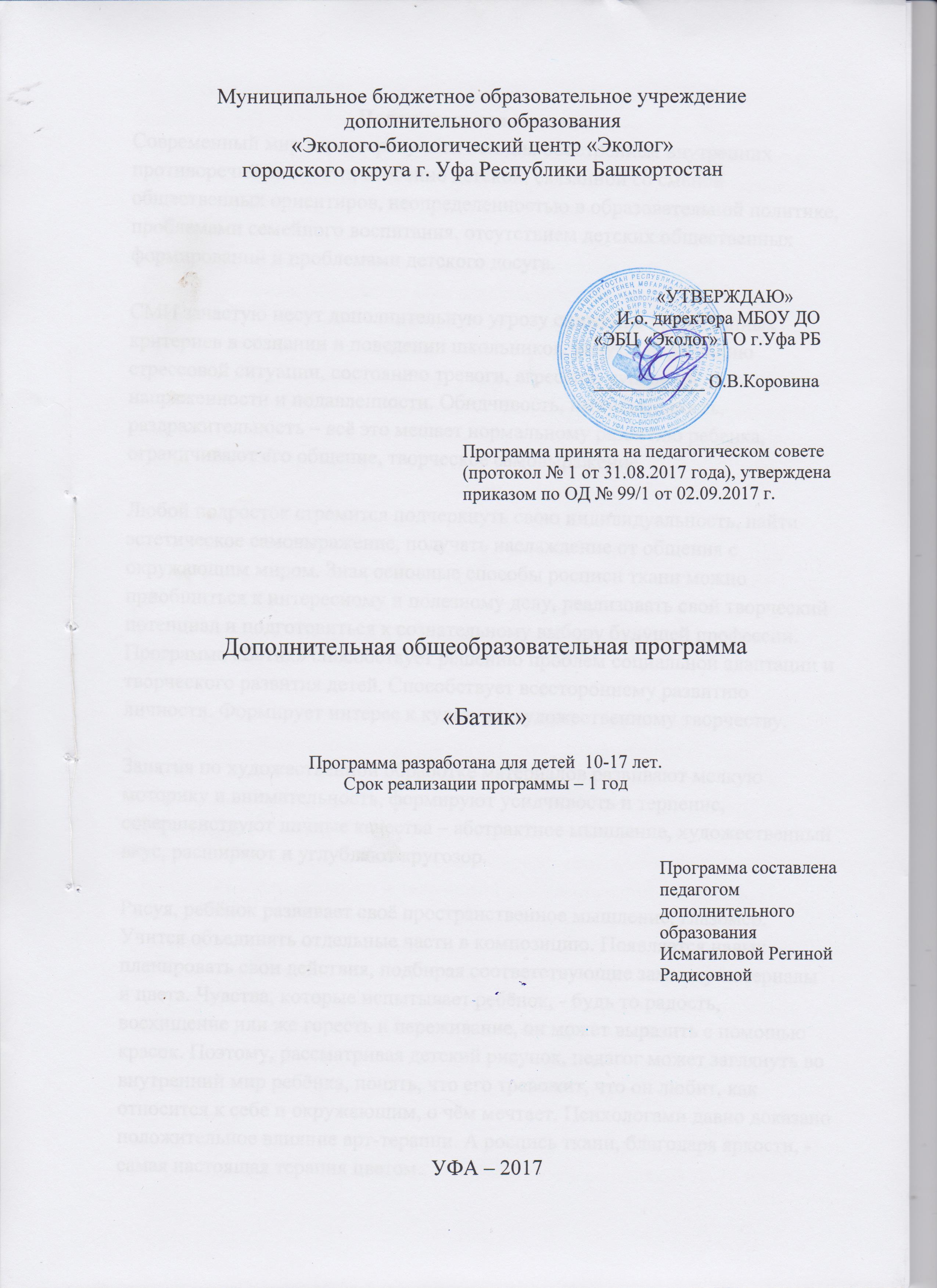 
Формирование устойчивого интереса к художественному творчеству. Решение проблем социальной адаптации детей;
овладение новыми подручными материалами и приобретение новых знаний в области декоративно-прикладного искусства, изучение основных понятий и определений, пополнение словарного запаса детей, получение знаний об особенностях художественной росписи ткани, изучение её основных видов и отличительных признаков каждого метода;
обучение основам цветоведения и композиции, шитья и кроя. Формирование у детей практических умений и навыков выполнения изделий. Знакомство с новыми инструментами и материалами;
развитие мотивации аргументировано и развёрнуто оценивать свои работы и работы сверстников, обращая внимание на обязательность доброжелательного отношения к другим.

Воспитательные:

воспитание независимой, эмоционально отзывчивой и творческой личности;
формирование художественного вкуса, зрительной культуры и любви к природе;
воспитание социальных качеств, необходимых для жизни в коллективе, формирование навыков межличностного общения и взаимопомощи.

Развивающие:

развитие личностных свойств (самостоятельность, наблюдательность, терпеливость, др.), и основных психологических функций (внимание, воображение, др.) Развитие коллективного творчества и социальной активности детей;
развитие образного эстетического восприятия, образных представлений. Формирование эстетического суждения, потребности в саморазвитии и самопознании; 
развитие художественно-графических умений и навыков, точных движений руки и мелкой моторики пальцев.
Условия, необходимые для решения поставленных задач:


учёт уровня развития и воспитанности ребёнка, организация образовательного процесса в соответствии с ним;
учёт возрастных особенностей детей;
совершенствование знаний умений и навыков в области изобразительного искусства и художественной культуры;
использование современных технологий в формировании у воспитанников знаний и умений выполнения художественной росписи по ткани;
отслеживание основных тенденций в развитии материалов и приёмов росписи;
Привлечение детей к коллективной творческой деятельности.
Методы и приёмы ведения занятий: 

объяснительно-иллюстративный;
практический;
самостоятельная работа;
теоретический;
свобода творческого выбора;
проблемный;
обсуждение результатов;
демонстрация видеороликов и использование презентаций по основным темам;
диалог.
Занятия строятся на основе знакомства с основными видами художественной росписи тканей. Задача научить детей не только репродуктивным путём осваивать сложные трудоёмкие приёмы и различные техники художественной росписи по ткани, но и побудить творческую деятельность, направленную на постановку и решение проблемных ситуаций при выполнении работы.

Быстро освоить этот вид декоративно-прикладного творчества помогает принцип «от простого – к сложному». Воспитанники познакомятся с основными видами росписи по ткани: холодный батик, узелковый батик, свободную роспись и текстильный дизайн в целом. 
Дети смогут легко изучить основные художественные приёмы росписи, приобрести наиболее важные теоретические знания и практические навыки для создания готовых изделий.
На занятиях воспитанники знакомятся с цветом (колористика) и композицией (закон красивых форм). 
Использование готовых эскизов и шаблонов позволяет преодолеть барьер «неумения рисовать».
Постоянное саморазвитие и прослеживание новых тенденций в росписи тканей, внедрение их в образовательный процесс, помогает детям быть всегда в курсе всех новинок. 
Большое внимание уделяется самостоятельности и творческому подходу при выполнении работ.
Для поддержания интереса в объединении создаётся здоровая конкуренция между воспитанниками, что мотивирует их к постоянному росту. Есть возможность показать себя на выставках и прочих мероприятиях.
После изучения основ теории и практики, детям даётся возможность выбирать самостоятельно вид их дальнейшей работы, что обеспечивает заинтересованность и стремление прийти к готовому результату.
В течение года проводятся итоговые выставки работ и показы готовых изделий.

Принципы освоения программы


наглядность;
посильность работ;
системность;
сотрудничество детей и взрослых;
целостность;
развитие у детей желания к самопознанию;
возрастной и индивидуальный подход;
актуальность;
прогностичность;
практическая значимость.Организация занятий
Содержание занятий объединения «Батик» включает в себя:

изучение основных видов росписи;
знакомство с инструментами и материалами для батика;
изучение основ цветоведения и композиции, шитья и кроя;
выполнение различных упражнений для закрепления пройденного материала;
использование специальной терминологии;
выполнение разнообразных работ по шаблонам, а также на свободную тему.
проектная деятельность.
Начинаем каждый раздел с изучения теоретических основ (терминология, новые инструменты и материалы, принцип работы, техника безопасности), затем отрабатываем всё на практике (чтобы сразу же закрепить полученные теоретические знания). В конце каждого практического занятия учащийся должен получить результат (готовую работу или её часть). 
По изучению каждого раздела у воспитанника должна быть работа, которая воспринимается как зачёт по пройденному материалу. Изучив основы – переходим к работе по готовым эскизам, затем пытаемся подходить к работе творчески. Со временем каждый воспитанник разрабатывает проект будущего изделия сам от эскиза до конечного результата. Упор делается на самостоятельность. Педагог выступает в роли советчика.

Структура занятия:

организационное начало – приветствие воспитанников;
подготовка рабочих мест, проверка соответствия материалов и инструментов теме занятия;
повторение основных правил работы с инструментами (техника безопасности);
теоретический блок (терминология, основные правила и методики);
практика (тема практических занятий определяется приобретаемыми навыками).
Выполнение творческих работ;
отслеживание правильности выполнения, оказание помощи воспитанникам;
подведение итогов занятия, обсуждение результатов.
На каждом занятии материал излагается следующим образом: 

- Что будем делать? (введение новых понятий и методов работы с ними).

- Как будем делать? (выполнение заданий для получения основных навыков работы; в каждом задании формулируется цель и излагается способ её достижения).

- Контрольные вопросы и упражнения. (для самостоятельного выполнения.)

Прогнозируемый результат
воспитанники должны знать:

необходимые инструменты, материалы и безопасные приёмы труда при выполнении работ по росписи ткани; 
технологию выполнения различных видов росписи;
основы шитья и кроя;
законы композиции и цветоведения;
осознавать роль росписи ткани в интерьере и использовать её в одежде и аксессуарах.

воспитанники должны уметь:

пользоваться инструментами, приспособлениями, материалами, применяемыми в технике батика;
использовать персональный компьютер для создания эскизов, рисунков и т.д.;
создавать свои эскизы и увеличивать их методом «клеток»;
изготавливать изделия в технике холодного и горячего батика, свободной росписи и росписи по текстилю;
различать виды красок;
свободно общаться в коллективе, высказывать своё мнение, оказывать помощь;
работать по собственному проекту, а не по предлагаемому педагогом «шаблону»
творчески подходить к работе;
самостоятельно организовать свою работу;
образно мыслить;
разрабатывать собственный проект изделия;
находить ошибки в работах;
использовать дополнительные эффекты и приемы для росписи ткани, закреплять нанесённый рисунок;
владеть специальной терминологией;
оформлять изделие.Содержание образовательного процесса.

Этапы педагогического контроля.
По освоению учебной программы:

По общему развитию:


Контроль уровня обучения:
1. Текущий контроль (на каждом занятии);

2. Итоговый контроль (в середине и конце учебного года).
Специфика программы.
Задачи первого года обучения:


обучение основным видам росписи ткани (технология выполнения, техника безопасности). Знакомство с новыми инструментами и материалами, изучение основных понятий и определений, пополнение словарного запаса детей;
формирование устойчивого интереса к художественному творчеству. Решение проблем социальной адаптации детей;
обучение основам цветоведения и композиции;
формирование у детей практических умений и навыков выполнения изделий;
формирование навыков межличностного общения и взаимопомощи. 
развитие самостоятельности, наблюдательности, внимания и воображения. Развитие коллективного творчества и социальной активности детей;
Учебно-тематический план.

1 год обучения.

Содержание программы.

1 год обучения.


Конечный результат:
воспитанники должны знать:

необходимые инструменты, материалы и безопасные приёмы труда при выполнении работ по росписи ткани; 
технологию выполнения различных видов росписи;
законы композиции и цветоведения;
основные понятия и термины по ХРТ;


воспитанники должны уметь:

пользоваться инструментами, приспособлениями, материалами, применяемыми в технике батика;
создавать свои эскизы и увеличивать их методом «клеток»;
изготавливать изделия в технике холодного батика, свободной росписи и росписи по текстилю;
различать виды красок;
свободно общаться в коллективе, высказывать своё мнение, оказывать помощь;
владеть специальной терминологией;
оформлять изделие.
Задачи второго года обучения:


развитие образного эстетического восприятия, образных представлений. Формирование эстетического суждения, потребности в саморазвитии и самопознании; 
продолжение изучения различных видов росписи, введение новых понятий (расширение словарного запаса детей);
формирование потребности в выполнении более сложных работ;
совершенствование художественно-графических умений и навыков;
воспитание независимой, эмоционально отзывчивой и творческой личности;
развитие мотивации аргументировано и развёрнуто оценивать свои работы и работы сверстников, обращая внимание на обязательность доброжелательного отношения к другим.
обучение основам шитья и кроя, создание собственного изделия.
получение дополнительных знаний об особенностях художественной росписи ткани, изучение её основных видов и отличительных признаков каждого метода;


Учебно-тематический план.

2 год обучения.


Содержание программы.

2 год обучения.


Конечный результат:
воспитанники должны знать:

необходимые инструменты, материалы и безопасные приёмы труда при выполнении новых видов работ по росписи ткани; 
основы шитья и кроя;
осознавать роль росписи ткани в интерьере и использовать её в одежде и аксессуарах.

воспитанники должны уметь:

пользоваться инструментами, приспособлениями, материалами, применяемыми в различных техниках ХРТ;
использовать персональный компьютер для создания эскизов, рисунков и т.д.;
работать по собственному проекту, а не по предлагаемому педагогом «шаблону»
творчески подходить к работе;
самостоятельно организовать свою работу;
образно мыслить;
разрабатывать собственный проект изделия;
находить ошибки в работах;
использовать дополнительные эффекты и приемы для росписи ткани, закреплять нанесённый рисунок;
свободно владеть специальной терминологией.


Методическое обеспечение программы.

Условия эффективности реализации программы
Материально – техническое обеспечение:

- Наличие просторного, светлого помещения не менее чем на 15 посадочных мест, оснащённого в соответствии с санитарно – техническими нормами. Обязательно тщательно проветриваемого.

- Наличие оборудования: парт или столов, стульев, соответствующих возрасту ученика; школьной доски, шкафов для хранения материалов.

- Наличие исправных инструментов: фена, мебельного степплера, шила, плоскогубцев, клеевого пистолета, аппликатора для страз. 

Дидактическое обеспечение:

- Материалы для практических занятий (бумага, цветного картон, карандаши, кисти, клей ПВА, ножницы, фломастеры, маркеры, гелевые ручки, лоскуты ткани, резервирующий состав, красители для ткани, стеклянные трубочки, рамы, подрамники, ткани для росписи, палитры, баночки для воды, скрепки, булавки, эскизы рисунков и др.).

- Наличие материалов для теоретических занятий: (учебных пособий; DVD; CD; видео и аудио материалов и соответствующей техники для них; репродукций; альбомов, книг, методических рекомендаций и учебных пособий, наглядного материала и т.д.)
Кадровое обеспечение:

- Педагог дополнительного образования, имеющий неоконченное высшее образование, специальность: технология швейных изделий (факультет технологии и дизайна), специализация: инженер-технолог швейного производства.
Психологические:

- Сотрудничество педагога с детьми и родителями, стимулирование деятельности воспитанников, учёт возрастных и индивидуальных особенностей детей. 

Литература для педагога.


Гильман Р.А. Художественная роспись тканей. – М., - 2005.
Давыдов С.Г. Энциклопедия. Батик. Техника. Приёмы. Изделия. – М., - 2005 
Дьюберри Донна. Роспись по ткани: 40 стильных проектов. – М., - 2009.
Капитунова А.А., Коблова О.А. Дополнительное художественное образование. Поиски и решения. – М., 2007.
Кастль-БрайтнерКоринна. Текстильный дизайн. Современная роспись по ткани. – М., - 2008.
Ковалицкая Л.М. Батик. Методика занятий с детьми 5-6 лет. – М.,-2008
Синеглазова М.О. Батик. – М., 2004.
Сокольникова Н.М. Основы композиции, Основы рисунка, Основы живописи. – О., - 1996.
Терешина Г.В. серия «Ручная работа». Батик своими руками. – М., - 2007
Энциклопедия художника. Для начинающих и студентов художественных вузов. Модные изделия изысканного дизайна с использованием техники батика. Электронная версия.
11. Ганнер Дж. Японский батик. Техника сибори. / пер. с Англ. – М.:

Издательство «Ниола-пресс», 2010.


Литература для детей.


Гильман Р.А. Художественная роспись тканей. – М., - 2005.
2. Давыдов С.Г. Энциклопедия. Батик. Техника. Приёмы. Изделия. – М., - 2005 

3. Дьюберри Донна. Роспись по ткани: 40 стильных проектов. – М., - 2009.

4. Кастль-БрайтнерКоринна. Текстильный дизайн. Современная роспись по ткани. – М., - 2008.

5. Синеглазова М.О. Батик. – М., 2004.

6. Сокольникова Н.М. Основы композиции, Основы рисунка, Основы живописи. – О., - 1996.

7. Терешина Г.В. серия «Ручная работа». Батик своими руками. – М., - 2007

8. Абрамова О.А. Искусство батика для детей 5-7 лет. – ДЕТСТВО-ПРЕСС, 2011

9. Ганнер Дж. Японский батик. Техника сибори. / пер. с Англ. – М.:

Издательство «Ниола-пресс», 2010.
Контроль знаний, умений и навыков
Форма контроля
Владение основной терминологией. 
Наблюдение. Устный опрос.Знание различных методов росписи тканей, их сходств и различий. 
Наблюдение. Опрос.Знание основных инструментов и материалов, правильное и безопасное их использование.
Наблюдение. Беседа по ТБ.Способность справляться с практическими заданиями.
Наблюдение. Обсуждение результатов. Выставка работ.Способность разрабатывать и выполнять самостоятельные проекты изделий
Обсуждение результатов. Проектная деятельность. Выставка работ.

Участие в конкурсах и показах.
Знания основных законов цветоведения и композиции (1 год обучения)
Графические работы. Тестирование. Наблюдение.
Знание основ шитья и кроя. Умение производить ВТО изделий (2 год обучения)
Наблюдение. Устный опрос. Беседа по ТБ. Обсуждение результатов.
Умение работать в коллективе, выполнять совместные проекты.
Наблюдение. Беседа. Выступления.
Содержание наблюдения
Форма исследования
Повышение уровня художественного мастерства.
Учебная деятельность. Итоговые занятия. Участие в выставках.
Формирование мировоззренческих нравственных принципов, социальная адаптация.
Беседа. Учебная деятельность. Коллективная деятельность.
Развитие личностных качеств: активность, культура поведения, самостоятельность, и т.д.
Учебная деятельность.
Раскрытие творческих способностей детей, повышение уровня их креативности.
Проектная и учебная деятельность. Участие в выставках.
Умение постепенно усложнять выполняемую работу (переход от шаблонов к самостоятельной разработке и выполнению изделий)
Наблюдение. Самостоятельная и коллективная учебная деятельность.
№п/п
Тема
Количество часов
Количество часов
Количество часов
№п/п
Тема
Теория
Практика
Всего
1
Беседа с учащимися по данному виду деятельности в школах, классах. Знакомство с программой. Организация выставок работ воспитанников прошлых лет. 
-
4
4
2
Работа с методической литературой, пополнение дидактического материала, оформление «уголка объединения».
-
4
4
3
Введение в предмет. История росписи ткани.
1
1
2
4
Узелковый батик. Его виды. Основные техники (цветы, полосы, кукла)
2
6
8
5
Основы цветоведения и композиции. Графическая работа «Палитра». Графическая работа «Виды фактур». 
2
2
4
6
Холодный батик. История. Инструменты и материалы. Упражнения. Роспись узелкового фона (открытка; салфетка). Картины для интерьера (с резервом; на готовом фоне; на новогоднюю тему). Закрепление картин в раму.
2
36
38
7
Увеличение рисунка методом «клеток»
1
1
2
8
Эскиз для летнего шарфа из шифона.
-
6
6
9
Проверка теоретических знаний. Просмотр творческих работ
1
1
2
10
Работа над изделием (шарфик)
-
6
6
11
Проект «роспись одежды». Беседа по созданию. Индивидуальная работа с учащимися. Создание проекта.
4
2
6
12
Декорирование и создание мягкой рамки для фото. Разработка эскиза. Работа с клеевым пистолетом.
2
6
8
13
Роспись изделия, заявленного в проекте.
-
8
8
14
Холодный батик. Свободная тема.
-
16
16
15
Способы завязывания шарфа
1
1
2
16
Графическая работа «Иллюзии». Графическая работа «Ассоциации».
2
2
4
17
Текстильный дизайн. Виды красок, контуров, блёсток и пр. Роспись без резерва. Техника «одним мазком»
2
4
6
18
Текстильный дизайн. Свободная тема.
-
16
16
19
Итоговое занятие.
1
1
2
Итого:
Итого:
21
123
144
№п/п
Наименование раздела
Методы и приёмы
Средства
1
Беседа с учащимися по данному виду деятельности в школах, классах. Знакомство с программой. Организация выставок работ воспитанников прошлых лет.
Демонстрация работ с различными видами ХРТ в учебных заведениях. Знакомство с содержанием образовательной программы детей и их родителей. Организация выставок творческих работ. 
Наглядные материалы, книги и иллюстрации по ХРТ.

Образовательная программа.

Творческие работы воспитанников.
2
Работа с методической литературой, пополнение дидактического материала, оформление «уголка объединения».
Оформление «Уголка объединения», изучение литературы по организации работы с воспитанниками. Знакомство воспитанников со специальной литературы по ХРТ.
Специальная литература Творческие работы воспитанников. 
3
Введение в предмет. История росписи ткани.
Демонстрация работ по ХРТ, ознакомление детей с новым видом декоративно-прикладного искусства. Рассказ об истории возникновения батика. Знакомство с правилами поведения на занятии, с основами ТБ.
Наглядные материалы, книги и иллюстрации по теме. 
4
Узелковый батик. Его виды. Основные техники (цветы, полосы, кукла)
Познакомить детей с видами узелкового батика. Научить видеть сходства и различия, выполнять основные его виды. Помощь в подборке цветовых решений. Знакомство с красками для узелкового Батика. Учить аккуратности в работе. Получение технических навыков и умений.

Развитие наблюдательности (после развязывания «узлов» ткани). Развивать цветовое и эстетическое восприятие. Обсуждение результатов.
Ткань, краски по шёлку, кисти, нитки, иглы, бутылка пластиковая, ножницы. Палитра, баночка для воды.

Демонстрационные материалы.
5
Основы цветоведения и композиции. Графическая работа «Палитра». Графическая работа «Виды фактур». 
Познакомить с основными правилами сочетания и подбора цветов, получения оттенков. Изучение основных законов композиции. Выполнение работ по смешению цвета и по созданию фактур с использованием линии, пятна и точки.

Определить способности каждого воспитанника в области ИЗО, оценить его фантазию.
Листы А4, гуашь или акварель, кисти, палитра, баночка, карандаш, гелевая чёрная ручка, линейка.

Примерные выполнения заданий (наглядные пособия)
6
Холодный батик. История. Инструменты и материалы. Упражнения. Роспись узелкового фона (открытка; салфетка). Картины для интерьера (с резервом; на готовом фоне; на новогоднюю тему). Закрепление картин в раму.
Знакомство с новыми инструментами, с правилами их использования. Знакомство с историей появления и развития холодного батика. Демонстрация всевозможных его видов. Закрепление навыки работы с тканью. Научить правильно использовать резервирующий состав и трубочку. Выполнить основные упражнения для знакомства с разными техниками. Роспись подготовленного ранее фона по собственному желанию. Создание картин с использованием новой техники и в комбинации с уже изученной. Повтор пройденного материала. Закрепление результатов. Опрос. Закрепление работ в багетные рамы. Развитие чувства прекрасного, чувства красивых форм (композиции) и правильного колорита. Обсуждение результатов.
Примерные выполнения заданий (наглядные пособия). Инструменты (фен, рамы, мебельный степплер, шило и т.д.) и материалы для холодного батика (краски, резерв, стеклянная трубочка). Кисти, банки, палитры. Тряпочка. Ткань. 

Работы с предыдущих занятий. Эскизы.
7
Увеличение рисунка методом «клеток»
Увеличение эскиза до любых размеров при помощи клеток. Знакомство с основными параметрами форматов (А1-А4)

Развитие самостоятельности, чувства размеров и ориентации в пространстве.
Эскиз (индивидуальная карточка). Формат А4. Карандаш, ластик, линейка. Примерный образец.
8
Эскиз для летнего шарфа из шифона.
Создание эскиза для шарфа. Развитие фантазии и способности образно мыслить. Поиск идей и методов работы, исходя из ранее изученного.
Краски (гуашь, акварель). Кисти, баночки для воды, палитры. Листы А4.
9
Проверка теоретических знаний. Просмотр творческих работ
Опрос по изученным темам (технология и терминология). Опрос на знание техники безопасности при работе с нетрадиционным материалом. Обобщение и систематизация знаний детей, полученных за полугодие. Наблюдение динамики развития каждого воспитанника. Выбор работ для итоговой выставки.
Тестовые задания и вопросы по теме. Творческие работы воспитанников
10
Работа над изделием (шарфик)
Создание летнего шарфа в выбранной учеником технике. Развитие самостоятельности в принимаемых решениях. Воплощение своих творческих идей. Привитие художественного вкуса.
Шифон. Материалы для работы, в зависимости от выбранной техники.
11
Проект «роспись одежды». Беседа по созданию. Индивидуальная работа с учащимися. Создание проекта.
Коллективное обсуждение. Развитие умения слушать чужое мнение. Разработка проекта. Изучение основ проектной деятельности. Развитие мышления. Самостоятельный подбор материалов. Развитие речи (доказательность правильности выбора тех или иных материалов, умение высказать свою идею, использование специальной терминологии в разговоре) 
Материалы для проекта (эскизы, карандаши и т.д). Демонстрационный вариант проекта.
12
Декорирование и создание мягкой рамки для фото. Разработка эскиза. Работа с клеевым пистолетом.
Работа с новыми материалами для декора. Развитие творческого мышления при создании дизайна рамки. 
Рамка для фото. Синтепон. 

Клей. Материалы для декорации (стразы, аппликации, ленты и пр.) 
13
Роспись изделия, заявленного в проекте.
Самостоятельная работа. Педагог выступает в роли советчика. Воспитанник выполняет задание по проекту (который проверен и обсуждён с педагогом)
Зачтённый проект. Все необходимые инструменты и материалы, в зависимости от техники и темы, выбранной воспитанником
14
Холодный батик. Свободная тема.
Закрепляется способность работать по собственному проекту, а не по предлагаемому педагогом шаблону. Совершенствуется умение пользоваться инструментами, приспособлениями, материалами, применяемыми в технике батика. Оцениваются знания о видах росписи ткани, технике их выполнения, о законах композиции и цветоведения. Обсуждение результатов работ.
Инструменты и материалы, зависящие от типа работ, выбранных воспитанниками. Книги и иллюстрации. Эскизы рисунков.
15
Способы завязывания шарфа
Развитие кругозора. Эстетическое применение изделия. Воспитанники чувствуют роль батика в жизни. Утилитарность и практичность созданных ими вещей. Изучаются основные методы ношения шарфов, парео и галстуков.
Специальная литература. Готовые изделия. 
16
Графическая работа «Иллюзии». Графическая работа «Ассоциации».
Повторение основ композиции. Работа с графикой. Развитие фантазии и анализ уровня творческого мышления. 
Листы А4. карандаш, линейка, гелевая ручка.
17
Текстильный дизайн. Виды красок, контуров, блёсток и пр. Роспись без резерва. Техника «одним мазком»
Изучение нового поколения красок для текстиля. Роспись без резерва. Отличительные черты должны указать воспитанники. Проверка остаточных знаний по уже изученным техникам. Знакомство с методом «одного мазка». Правильное и неправильное использования декора: красок, блёсток, контуров, страз.
Краски по текстилю, контуры, стразы и блёстки. Ткань. Кисти, баночка для воды. Палитра. Книга с иллюстрациями и описанием работ. Демонстрационные материалы. Пяльца.
18
Текстильный дизайн. Свободная тема.
Закрепляется способность работать, исходя из собственных идей. Совершенствуется умение пользоваться инструментами, приспособлениями, материалами, применяемыми в ХРТ. Оцениваются знания о видах росписи ткани, технике их выполнения, о законах композиции и цветоведения. Наблюдение за результатами работ, за способностью к самостоятельности и взаимовыручке в коллективе. Обсуждение результатов.
Инструменты и материалы, зависящие от типа работ, выбранных воспитанниками. Книги и иллюстрации. Эскизы рисунков.
19
Подведение итогов. Проверка теории. Просмотр творческих работ.
Подведение итогов года. Проверка теоретических и практических знаний. Просмотр работ, выбор на выставку. Самоанализ воспитанников «Что я умел? И Чему я научился?» Обсуждение результатов.
Тестовые задания и вопросы по теме. Карточки для самоанализа. Творческие работы воспитанников
№п/п
Тема
Количество часов
Количество часов
Количество часов
№п/п
Тема
Теория
Практика
Всего
1
Повторение изученного материала
1
1
2
2
Текстильный дизайн. Крашение из баллончика. 
1
1
2
3
Японский батик (техника сибори): узелки, медовые соты, дерево, японский жаворонок, линейные узоры, полосы, решётка, гофрирование и обвязывание.
4
16
20
4
Декор. Способы и виды декорирования изделий.
2
2
4
5
Свободная роспись с использованием грунта
2
6
8
6
Аксессуары. Их роль в жизни человека и композиции костюма. Доклады по данной тематике.
4
-
4
7
Изготовление аксессуара на выбор (чехол для мобильного, резинка и т.п.)
-
6
6
8
Роль цвета в жизни человека. Характеристика цветовых тонов. Их влияние на эмоциональное состояние человека (обзорное занятие).
2
-
2
9
Бусы из ткани. 
2
2
4
10
Горячий батик. Обзор основных техник
4
-
4
11
Горячий батик. Практика.
-
6
6
12
Подведение итогов. Теоретический опрос. Просмотр творческих работ.
-
2
2
13
Свободная тема
-
8
8
14
Ручные швы. Терминология ручных работ. Выполнение образца.
2
4
6
15
Машинные швы и строчки. Терминология машинных работ. Выполнение образцов.
2
6
8
16
Основы ВТО
1
1
2
17
Понятие костюма. История развития.
4
-
4
18
Практическая работа. Определение волокнистого состава ткани.
-
2
2
19
Понятие о силуэте. Пропорции фигуры. Снятие мерок. Основы кроя.
2
2
4
20
Поясное изделие. Изготовление юбки простого кроя. Роспись изделия в любой технике.
4
18
22
21
Плечевое изделие. Изготовление топа простого кроя. Роспись изделия в любой технике.
4
18
22
22
Показ моделей. Итоговое занятие. Теоретический опрос.
2
2
4
Итого:
Итого:
43
101
144
№п/п
Наименование раздела
Методы и приёмы
Средства
1
Повторение изученного материала.
Беседа по пройденному ранее материалу. Обсуждение новинок.
Видеоролик. Иллюстрации, готовые изделия и др. наглядный материал. 
2
Текстильный дизайн. Крашение из баллончика. 
Изучение методов работы с красителем в баллончике. 
Ткань или изделие. Аэрозольная краска.
3
Японский батик (техника сибори): узелки, медовые соты, дерево, японский жаворонок, линейные узоры, полосы, решётка, гофрирование и обвязывание.
Изучение методов и приёмов японской техники. Сравнение с узелковым батиком. Выполнение изделий из получившихся образцов.
Краска по шёлку. Ткань (хлопок, шёлк, др.) Иглы, нитки, зажимы, скотч и т.п. Пособие по выполнению данных техник.
4
Декор. Способы и виды декорирования изделий.
Введение такого понятия, как декор. Изучение различных способов украшения изделий. Обсуждение новых тенденций. Беседа по ТБ при работе с аппликатором для страз и клеевым пистолетом (жидкими гвоздями).
Материалы для декора (стразы, бусины, пайетки, ленты и пр.) Инструменты для декора (аппликатор для страз, клеевой пистолет, клеевая паутинка и др.) Готовое изделие. Примеры оформления с использованием различных материалов и техник. 
5
Свободная роспись с использованием грунта
Изучение новой техники росписи без резервирующего состава. Разработка эскизов. Выполнение работ. Обсуждение результатов.
Грунт DECOLA, кисти, краски для холодного батика и т.п. Эскиз работы. Репродукции картин (натюрморт, пейзаж). 
6
Аксессуары. Их роль в жизни человека и композиции костюма. Доклады по данной тематике.
Обсуждение различных направлений моды. Понятие о стиле одежды. Рассмотрение влияния аксессуаров на композицию костюма в целом (как положительное, так и отрицательное). Оценка ответов воспитанников. Наблюдение за их умением составлять из элементов одежды «единое целое», т.е. костюм.
Примеры аксессуаров (шарф, бусы, сумка, ремень, платок и т.п.) Манекен. Журналы мод различных периодов. Аксессуары детей.
7
Изготовление аксессуара на выбор (чехол для мобильного, резинка и т.п.)
Развитие воображения воспитанников. Создание эскиза модели. Работа над аксессуаром.
Ткань, инструменты и материалы для работы, в зависимости от выбранной техники оформления изделия. Примеры аксессуаров.
8
Роль цвета в жизни человека. Характеристика цветовых тонов. Их влияние на эмоциональное состояние человека (обзорное занятие).
Понятие о цвете. Беседа о влиянии основных цветов на человека. Рассуждения на тему любимых оттенков каждого воспитанника.
Учебная литература. Лекции по цветоведению. Цветовая палитра. Цветовой круг.
9
Бусы из ткани. 
Создание бус из текстильных материалов (готовых и расписанных заранее)
Ткань, расписанная в какой-либо технике. Нитки, иголка. Бусины из стекла, дерева, пластика.
10
Горячий батик. Обзор основных техник
Изучение техники горячего батика. Поиск сходств с уже изученными видами росписи. Наблюдение за уровнем знаний воспитанников, их умением ориентироваться в терминах и понятиях. Беседа по технике безопасности.
Примеры работ. Методическая литература.
11
Горячий батик. Практика.
Выполнение творческой работы в технике КРАКЛЕ.
Расписанная ткань. Воск или восковая свеча. Фен (для расплавления воска) Краски для батика. Рама. Утюг, газетная бумага.
12
Подведение итогов. Теоретический опрос. Просмотр творческих работ.
Опрос по изученным темам (технология, терминология, знание ТБ) Обобщение и систематизация знаний, полученных детьми. Мониторинг развития каждого воспитанника. Выбор работ для итоговой выставки.
Тесты и вопросы по темам. Творческие работы воспитанников.
13
Свободная тема
Выполнение творческих работ в любой технике. Развитие самостоятельной деятельности воспитанников.
Инструменты и материалы, необходимые для выбранной техники.
14
Ручные швы. Терминология ручных работ. Выполнение образца.
Выполнение основных ручных швов и строчек. Изучение их названий и области применения. Оценка начальных знаний воспитанников в области ручного шитья. Беседа по технике безопасности.
Ткань для образца (ситец, бязь) Иглы. Нитки контрастных цветов, линейка, ножницы, портновский мел. Швейная фурнитура (крючки, пуговки) Примерный образец. Методические рекомендации. 
15
Машинные швы и строчки. Терминология машинных работ. Выполнение образцов.
Выполнение основных машинных швов и строчек. Изучение их названий и области применения. Оценка начальных знаний воспитанников в области машинного шитья. Беседа по технике безопасности.
Ткань для образца (ситец, бязь) Иглы. Нитки контрастных цветов, линейка, ножницы, портновский мел. Швейная машина. Примерный образец. Методические рекомендации.
16
Основы ВТО
Знакомство с правилами влажно-тепловой обработки различных тканей. Терминология. Обзор техники безопасности.
Утюг, гладильная доска. Лоскуты тканей различного волокнистого состава (хлопок, шерсть, шёлк, синтетика) Методические рекомендации.
17
Понятие костюма. История развития.
Поиск ответа на вопрос «что такое костюм?» Знакомство с основными эпохами развития костюма (от древности до ХХ века)
Иллюстрации костюмов различных эпох (древняя Греция, стиль ампир и т.п.) Лекции по истории костюма.
18
Практическая работа. Определение волокнистого состава ткани
Обзор классификации тканей по своему составу. Понятие о волокне. Определение волокнистого состава различных образцов. Самостоятельная работа воспитанников.
Образцы ткани, спички, пинцет, лупа, игла. Таблица по материалове-дению.
19
Понятие о силуэте. Пропорции фигуры. Снятие мерок. Основы кроя.
Изучение основ конструирования и правила снятия мерок. Работа в парах. Зарисовка и определение основных силуэтов. Наблюдение за способностью воспитанников подобрать к шаблону подходящее изделие.
Шаблоны силуэтов. Рисунки изделий разного покроя. Сантиметровая лента. Манекен.
20
Поясное изделие. Изготовление юбки простого кроя. Роспись изделия в любой технике.
Изготовление юбки. Изучение основ построения чертежа. Роспись изделия. Развитие творческого мышления воспитанников, благодаря созданию их собственной модели и её декора.
Ткань. Миллиметровая бумага. Мерки. Нитки, иголки, булавки и т.п. Материалы для росписи в выбранной технике. Эскиз модели. Примерное изделие.
21
Плечевое изделие. Изготовление топа простого кроя. Роспись изделия в любой технике.
Изготовление топа. Изучение основ построения чертежа. Роспись изделия. Развитие творческого мышления воспитанников, благодаря созданию их собственной модели и её декора.
Ткань. Миллиметровая бумага. Мерки. Нитки, иголки, булавки и т.п. Материалы для росписи в выбранной технике. Эскиз модели. Примерное изделие.
22
Показ моделей. Итоговое занятие. Теоретический опрос.
Подведение итогов года. Проверка теоретических и практических знаний. Просмотр работ, отбор на выставку. Организация показа сшитых изделий. Самоанализ воспитанников. Обсуждение результатов.
Тестовые задания и вопросы по теме. Карточки для самоанализа. Творческие работы воспитанников.